发展与知识产权委员会（CDIP）第十八届会议2016年10月31日至11月4日，日内瓦议　程经委员会通过.	会议开幕.	通过议程见本文件。.	认可观察员与会见文件CDIP/18/9。.	通过CDIP第十七届会议报告草案见文件CDIP/17/11 Prov.。.	一般性发言.	监测、评估、讨论和报告所有发展议程建议的落实情况-	进展报告见文件CDIP/18/2。-	关于知识产权与发展国际会议的报告见文件CDIP/18/3。-	发展议程建议落实情况独立审查报告见文件CDIP/18/7。-	关于WIPO有关机构对落实发展议程相关建议所作贡献的说明见文件CDIP/18/8。.	审议已通过的各项建议的落实工作计划-	成员国关于与WIPO工作有关的可持续发展目标的意见汇总见文件CDIP/18/4。-	灵活性数据库更新机制修订提案见文件CDIP/18/5。-	成员国关于技术转让相关活动的意见汇总见文件CDIP/18/6 Rev.。-	WIPO大会关于CDIP相关事项的决定见文件CDIP/18/10。-	WIPO合作促进发展领域技术援助外部审查见文件CDIP/16/6、CDIP/9/16和CDIP/8/INF/1。-	研发机构无形资产估值实务指南见文件CDIP/17/INF/2。-	大学和公共资助研究机构知识产权相关合同模式见文件CDIP/17/INF/3。-	学术机构知识产权估值手册见文件CDIP/17/INF/4。.	未来工作.	主席总结.	会议闭幕[文件完]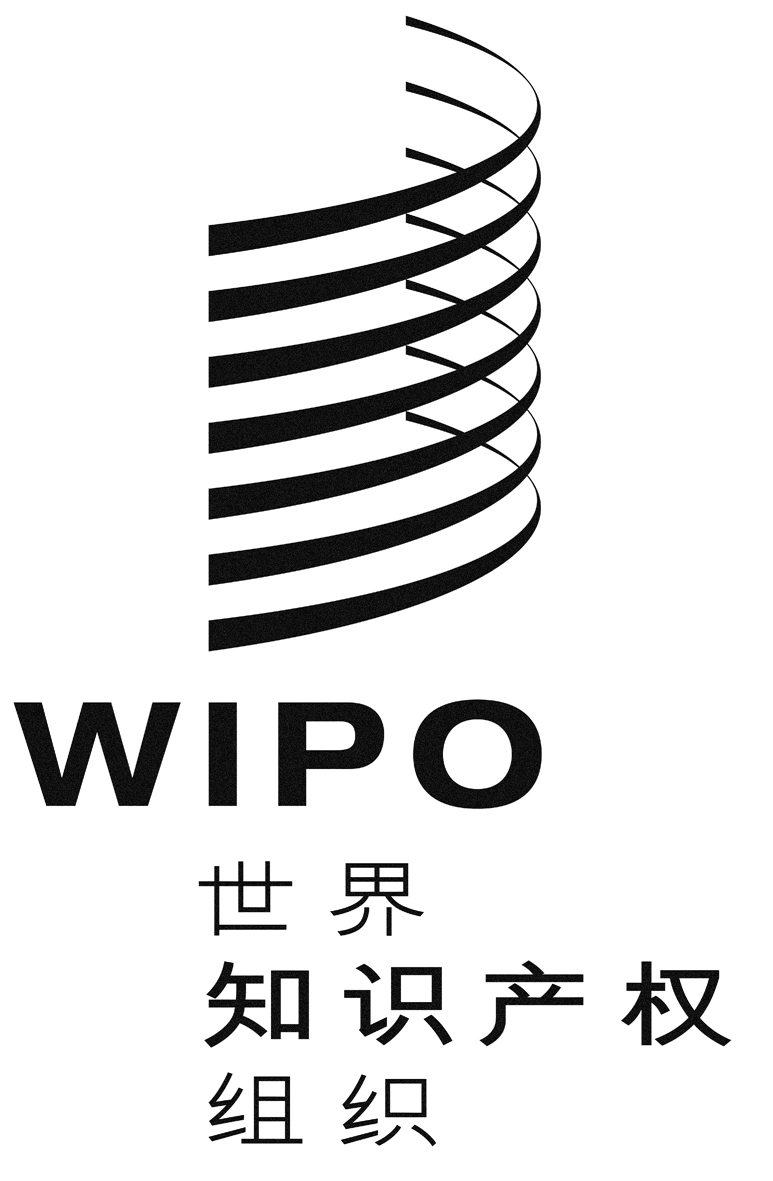 CCDIP/18/1CDIP/18/1CDIP/18/1原 文：英文原 文：英文原 文：英文日 期：2016年10月31日  日 期：2016年10月31日  日 期：2016年10月31日  